Конспект ООД по развитию речи в средней группе «Весеннее путешествие»Воспитатель  МБДОУ д/с-к/в № 4  Дубинская Т.А.Основная образовательная область: речевое развитие Цель: закрепление знаний у детей по речевому развитию, полученных в течение учебного года.Задачи:Образовательные:Закрепить знания детей о последовательности изменений в природе весной; Актуализация знаний по теме «Весна»;Совершенствовать умение подбирать прилагательные и глаголы к существительному. (Солнышко какое? Лучистое, светлое и т. д.. Что делает солнышко? Светит, припекает и т. д.);Содействовать усвоению детей составлять рассказ по опорным картинкам;Развивающие:Развивать умение логически излагать свою мысль;Развивать память, зрительное восприятие, слуховое и зрительное внимание, речевую активность и общую моторику;Воспитательные:Воспитывать у детей доброжелательность в общении со сверстниками и взрослыми, оказывать помощь друг другу.Воспитывать любовь к родной природе и бережного отношения к ней;Воспитывать стремление доводить начатое дело до конца.Ход ООДВоспитатель: Здравствуйте ребята Дети: Здравствуйте! Станем рядышком, по кругу,Скажем «Здравствуйте!» друг другу.Если каждый улыбнется –Утро доброе начнется. Ход занятияВоспитатель: Сегодня утром у двери нашей группы я обнаружила конверт .Я решила дождаться вас и посмотреть, что за письмо нам пришло. Хотите узнать, что там? Давайте почитаем! Сказка (Предлагаю присесть и послушать)“ Жили-были четыре времени года: Зима, Весна, Лето и Осень. Жили они дружно и по очереди правили всем миром: 3 месяца – Зима, 3 месяца – Весна, 3 месяца – Лето и 3 месяца – Осень. Но однажды Зима решила, что она самая главная и не захотела уступить место Весне. Загрустили под снежным покрывалом растения. Птицы перестали петь песни. Люди устали топить печи, чтобы хоть немного согреться. Забеспокоились Осень и Лето. А Весна сказала : “Не печальтесь! У меня есть чудо, которое поможет победить холод”.ЗагадкаМолодое, новое,К радости готовое.Встанет рано поутру –Я глаза скорей протру,А оно – всё ярче, ярче,За окном – всё жарче, жарче…Что это такое? –Дети: Солнце!Воспитатель: Конечно. Действительно, солнце – самое большое и доброе. Вот оно спряталось в конверте. Ой, а лучики то рассыпались. Поможем солнышку, соберем лучики и расскажем, какое у нас солнышкоИгра «Солнышко весной»(подбор прилагательных)Дети прикрепляют лучики- к солнцу подбирая прилагательные:солнце жёлтое, круглое, ласковое, теплое, радостное, желтое, веселое, румяное, лучистоеВоспитатель: Вот какое солнышко у нас получилось, и в группе сразу стало ярче и теплее. Хотите узнать, что случилось дальше?Восп. : Ребята, а дальше ничего нет. Листок оборван. Но в конверте лежат карточки- подсказки и они нам помогут самим продолжить сказку.Так что же произошло когда появилось весеннее солнце?Достается карточка с изображением подснежников на проталине.Ответы детей. Воспитатель подводит итог:-Растаял снег и на проталинах распустились подснежники. (Просит кого-нибудь из детей повторить и прикрепить картинку на магнитную доску)Достается картинка с изображением сосулек.Воспит. : А это что?Ответы детей. Воспитатель подводит итог:- Стали таять сосульки и зазвенела капель (Просит кого-нибудь из детей повторить и прикрепить картинку на магнитную доску)Воспит. : Посмотрим что же случилось потом.Достает из конверта рисунок и с изображением ручейка. Ответы детей. Воспитатель подводит итог:-Зажурчали ручьи. (Просит кого-нибудь из детей повторить и прикрепить картинку на магнитную доску)Я предлагаю вам закрыть глаза и послушать, как весной журчат ручьи (дети закрывают глаза и звучит аудиозапись ручья.)Воспит. : Заглянем в наш конверт и узнаем продолжение.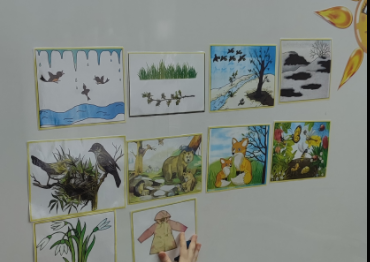 Достается карточка, с изображением ветки с почками. Ответы детей. Воспитатель подводит итог:- На деревьях и кустарниках набухли почки. (Просит кого-нибудь из детей повторить и прикрепить картинку на магнитную доску)Воспит. : Что же еще происходит весной?Достается картинка с перелетными птицами. Ответы детей. Воспитатель подводит итог:-С юга возвращаются перелетные птицы. (Просит кого-нибудь из детей повторить и прикрепить картинку на магнитную доску)Воспит. : А что же в это время происходит в лесу? ( Дети: у зверей появляются детеныши)Воспит. : Правильно, есть у нас такая картинка? Есть.Итог:-У зверей появляются детеныши. (Просит кого-нибудь из детей повторить и прикрепить картинку на магнитную доску)Воспит. : А у нас в конверте еще одна картинка, о чем она нам говорит?Ответы детей. Воспитатель подводит итог:-Люди одевают облегченную одежду. (Просит кого-нибудь из детей повторить и прикрепить картинку на магнитную доску)Воспит. : Вот какой замечательный рассказ у нас получился. Давайте еще раз вспомним все, о чем мы говорили. (Идет закрепление материала)Рассказ.Наступила весна. Солнышко стало ярче и теплее. Растаял снег и на проталинах распустились подснежники. Стали таять сосульки и зазвенела капель. Зажурчали ручьи. На деревьях и кустарниках набухли почки. Прилетели перелетные птицы. У зверей появляются детеныши. Люди надели облегченную одежду.Вызываются 2-3 ребенка для повтора рассказа.Завершение занятия.- Ребята, о каком времени года мы говорили сегодня? (О весне).- Какие весенние месяцы вы знаете? (Март, апрель, май).- Какие признаки весны вы знаете? (Весной становится теплее, солнце сильно нагревает землю, появляются первые цветы и трава, тает снег, прилетают птицы из теплых стран).- Молодцы, все сегодня хорошо поработали.  А теперь пора и поиграть.